Fig. 2.1. Patient P., 58 years. After 4 LFUSC procedure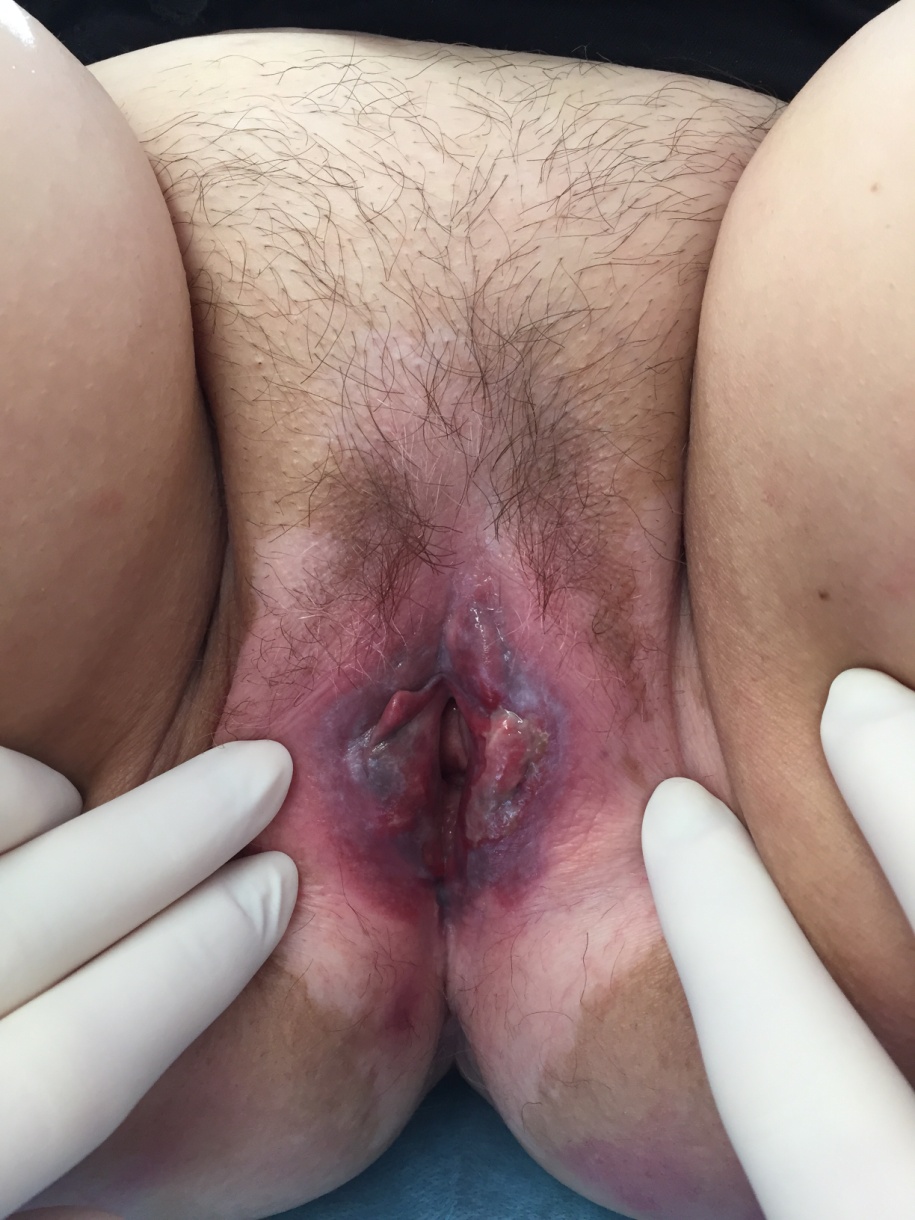 